Муниципальное бюджетное общеобразовательное учреждениеАрбатская средняя общеобразовательная школаРеспублика Хакасия,  Таштыпский район,с. АрбатыКейс "Тема урока" «Природные сообщества. Природные зоны России» "Биология-5 кл. Для изучения темы урока в дистанционном формате для учащихся 5-х классов Учебник: Пономарёва И.Н. Биология : 5 класс : учебник для учащихся общеобразовательных учреждений /И.Н. Пономарёва, О.А. Корнилова, : под ред.. И.Н.Пономарёвой. - М : Вентана-Граф, 2016. – 128с. : ил.Предполагает изучение темы урока учениками самостоятельноАвтор материала: Медведева Татьяна Александровна,учитель биологиивысшей квалификационной категории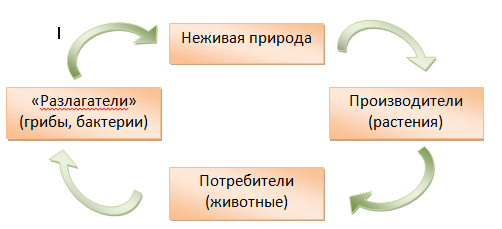 Арбаты – 2021г.Для учителя 			Дата__________ 			Б-5кл. Тема «Природные сообщества. Природные зоны России» Ты узнаешь: о взаимном влиянии организмов и окружающей среды; о связях, существующих между растениями и животными; о взаимодействии обитателей одной территории между собой; о разнообразии природных зон России и их обитателей.Задания:I.1. Запиши в тетрадь тему урока.2. Прочитай п. 20 «Природные сообщества» с. 84-87, Дополнительно просмотри видео «Природные сообщества» по ссылке youtu.be/U3S7XC2uGd4Просмотри карту урока https://cifra.school/media/conspect_files/b6f2622f-49bb-44c0-9a26-4ae669dc4fb2.pdf3. Запиши в тетради определения: (найди в учебнике или в файлах, фото к уроку)Природное сообщество – это совокупность условий среды и живых организмов, тесно связанных между собой пищевыми цепями.Круговорот веществ в природе - это движение веществ из неживой природы через цепь живых организмов в неживую природу.Пищевая цепь - это трофические (пищевые) взаимоотношения между организмами в котором каждый предыдущий организм служит пищей для последующего.4. Зарисуй в тетради схему потока органических веществ в природе ( рис. 72, с. 86). 5. Составь и запиши в тетради пищевые цепи, используя следующие организмы: дуб, щука, белка, зелёная водоросль, карась, личинки комара, соболь. Лес: _____дуб__ ____белка___ ___соболь___Озеро: _____зелёная водоросль___личинки комара ____карась__ щука ___ Основные понятия темы: пищевая цепь, круговорот веществ природе, природное сообщество.II.1. Запиши тему в тетрадь.2. Прочитай п. 21 «Природные зоны России» - с. 87-93 учебника. Дополнительно просмотри видео «Природные зоны России» по ссылке youtu.be/p0eHwTSC1L8 3. Запиши в тетради определение:Природные зоны – территории со сходной растительностью, почвой, животным миром.Перечисли и запиши в тетради, какие природные зоны есть на территории России (можно отправить голосовое сообщение).Арктические пустыни, тундра, тайга, степи, полупустыни, пустыни, области с высотной поясностью, смешанные и широколиственные леса, лесостепи, смешанные леса.4. Заполни таблицу (по образцу) информацией о природных зонах, описанных в тексте параграфа:Природные зоны России*Дополнительно проверь себя, используя интерактивное упражнение "Природные зоны России" https://learningapps.org/display?v=pia9kgd7k16Основные понятия темы: природные зоны.Не забудь отправить фото выполненной работы в личное сообщение учителю. Урок можно выполнить в группе в Контакте https://vk.com/topic-194161427_44409677 или на сайте  https://umnium.ru  Источники и литература:Корнилова О.А.. Биология : 5 класс : рабочая тетрадь для учащихся общеобразовательных организаций / О.А. Корнилова, И.В Николаев, Л.В. Симонова; под. ред.  И.Н. Пономарёвой. - М. : Вентана-Граф, 2015. - 80с. : ил.Пономарёва И.Н.  Биология : 5 класс : учебник для учащихся общеобразовательных организаций /И.Н. Пономарёва, И.В. Николаев, О.А. Корнилова; под.ред.  И.Н. Пономарёвой. - М. : Вентана-Граф, 2013. - 128с. : ил.Рохлов В.С., Скворцов П.М., Мишняева Е.Ю. Всероссийские проверочные работы. Биология. Рабочая тетрадь. 5 кл. Учебное пособие для общеобразовательных организаций. 2-е издание.- М. : Просвещение, 2018Видео «Природные сообщества»    youtu.be/U3S7XC2uGd4Видео «Природные зоны России»   youtu.be/p0eHwTSC1L8Карта урока https://cifra.school/media/conspect_files/b6f2622f-49bb-44c0-9a26-4ae669dc4fb2.pdf Дата__________ 			Фамилия, имя __________Б-5кл. Тема «Природные сообщества. Природные зоны России» Ты узнаешь: о взаимном влиянии организмов и окружающей среды; о связях, существующих между растениями и животными; о взаимодействии обитателей одной территории между собой; о разнообразии природных зон России и их обитателей.Задания:I.1. Запиши в тетрадь тему урока «Природные сообщества».2. Прочитай п. 20 «Природные сообщества» с. 84-87, Дополнительно просмотри видео «Природные сообщества» по ссылке youtu.be/U3S7XC2uGd4Просмотри карту урока https://cifra.school/media/conspect_files/b6f2622f-49bb-44c0-9a26-4ae669dc4fb2.pdf3. Запиши в тетради определения: Природное сообщество – это ______________________________________________________Круговорот веществ в природе - это _______________________________________________Пищевая цепь - это ______________________________________________________________4. Зарисуй в тетради схему потока органических веществ в природе ( рис. 72, с. 86). 5. Составь пищевые цепи, используя следующие организмы: дуб, щука, белка, карась, личинки комара, соболь (запиши в тетради).Лес: _______________ ______________ ______________ Озеро: ___________________ _________ ______________ ______________ Основные понятия темы: пищевая цепь, круговорот веществ природе, природное сообщество.II.1. Запиши тему  «Природные зоны России» в тетрадь.2. Прочитай п. 21 «Природные зоны России» - с. 87-93 учебника. Дополнительно просмотри видео «Природные зоны России» по ссылке youtu.be/p0eHwTSC1L8 3. Запиши в тетради определение:Природные зоны – _______________________________________________________________Перечисли и запиши в тетради, какие природные зоны есть на территории России. _________________________________________________________________________________(можно отправить голосовое сообщение)4. Заполни таблицу информацией о природных зонах, описанных в тексте параграфа:Природные зоны России*Дополнительно проверь себя, используя интерактивное упражнение "Природные зоны России" https://learningapps.org/display?v=pia9kgd7k16Основные понятия темы: природные зоны.Не забудь отправить фото выполненной работы в личное сообщение учителю.Урок можно выполнить в группе в Контакте https://vk.com/topic-194161427_44409677 или на сайте  https://umnium.ru  Природная зонаРастенияЖивотныеТундраМхи, лишайники, травы (осока, пушица), кустарники (карликовая берёза, ива)Песец, лемминг, северный олень, полярная сова – круглый год. Гуси, утки, лебеди, гагары – прилетают весной.ТайгаЕль, лиственница, берёза, осина, ольха, венерин башмачок, брусника, тигровая лилия.Лось, белка, заяц-беляк, глухарь, рябчик, бурый медведь, рысь, соболь, бурундук, кабарга, глухарь.Широколиственные лесаДуб, клён, липа, орешникКабан, волк, лесная куница, кабан, волк, благородный олень, лесная куница, иволгаСтепьБелая полынь, дикий тюльпан, ковыльСуслик, антилопа, сайгак,  степной орёл, журавль-красавка, стрепет, хомяк, хорёк, лисица, змеи, орлы.Природная зонаРастенияЖивотныеТундраМхи, лишайники, травы (осока, пушица), кустарники (карликовая берёза, ива)Песец, лемминг, северный олень, полярная сова – круглый год. Гуси, утки, лебеди, гагары – прилетают весной.